Meal Plan SheetMeal Plan SheetMeal Plan SheetMeal Plan SheetMeal Plan Sheet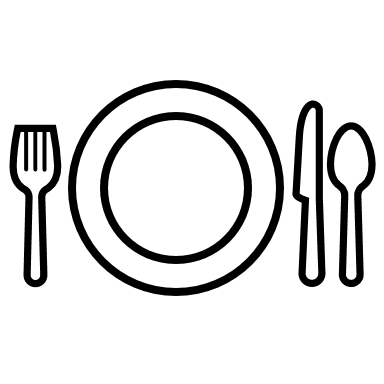 BreakfastLunchDinnerSnackMondayMondayMondayTuesdayTuesdayTuesdayWednesdayWednesdayWednesdayThursdayThursdayThursdayFridayFridayFridaySaturdaySaturdaySaturdaySundaySundaySundaysource: www.neworchards.comsource: www.neworchards.comsource: www.neworchards.comsource: www.neworchards.comsource: www.neworchards.com